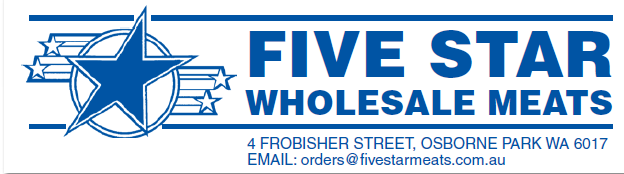 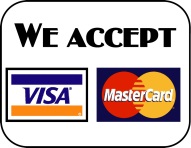     ACCOUNTS EMAIL: accounts@delbasso.com.au        PHONE: 0894440811    FAX: 0894443258CREDIT CARD CHARGE AUTHORITY FORM                           0% SURCHARGE ON C.O.D. CREDIT CARD PAYMENTSI _______________________ request  FIVE STAR WHOLESALE MEATS accounts department to arrange for funds to be debited from my nominated credit card for any outstanding payments for the named business.Name of Business: __________________________________________________________Address:__________________________________________________________________Phone number:______________________Email:__________________________________Credit Card : MasterCard    VISA   (circle appropriate card)Credit Card Number :   __  __  __  __     __  __  __  __      __  __  __  __     __  __  __  __ Expiry:   __  __  /  __ __Name On Card: ____________________Signature (s)     _____________________Date: 		_____________________Personal Details: First Name: ____________________________ 	Last Name:_____________________________Date of Birth: _______/_______/____________Address: ______________________________________________________________________Suburb: _____________________________ 	State: ____________ Postcode: ____________Home Phone: _________________________	 : ________________________________